

Graduate/Doctoral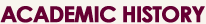 NOT AN OFFICIAL RECORDDegree:Master of ArtsAwarded:12/2008Graduate Programs:Educational TechnologyTransfer Credit AcceptedTransfer Credit AcceptedTransfer Credit AcceptedTransfer Credit AcceptedTransfer Credit AcceptedInstitutionAttendedCoursesCredit HoursRepeatWayne State UniversityFall 2006TRN CRED3.00SubTotal3.00Total Transfer Hours3.00Spring 2005-2006CourseTitleInstructorCredit HoursGradeRepeatEDU 590Micros Class InstructionTimothy A Brannan3.00AGPA HoursGrade PointsTransfer HoursTotal HoursGPASemester Totals3.0012.0003.004.00Cumulative Totals3.0012.003.006.004.00Summer II 2005-2006CourseTitleInstructorCredit HoursGradeRepeatEDU 643Instructional DesignTimothy A Brannan3.00AGPA HoursGrade PointsTransfer HoursTotal HoursGPASemester Totals3.0012.0003.004.00Cumulative Totals6.0024.003.009.004.00Spring 2006-2007CourseTitleInstructorCredit HoursGradeRepeatEDU 660Methods of Educ ResearchThomas O Whipple3.00AGPA HoursGrade PointsTransfer HoursTotal HoursGPASemester Totals3.0012.0003.004.00Cumulative Totals9.0036.003.0012.004.00Spring 2007-2008CourseTitleInstructorCredit HoursGradeRepeatEDU 613Current Education IssuesMary C Boudreau3.00AEDU 614Adv Educational PsychologyRobert A Bevier3.00AGPA HoursGrade PointsTransfer HoursTotal HoursGPASemester Totals6.0024.0006.004.00Cumulative Totals15.0060.003.0018.004.00Summer 2007-2008CourseTitleInstructorCredit HoursGradeRepeatBIS 597MDesigning Effective MultimediaKarl L Smart3.00AEDU 707Sem: Issues in Edu TechnologyWilliam Merrill3.00AEDU 708Distance EducationTimothy A Brannan3.00AGPA HoursGrade PointsTransfer HoursTotal HoursGPASemester Totals9.0036.0009.004.00Cumulative Totals24.0096.003.0027.004.00Fall 2008-2009CourseTitleInstructorCredit HoursGradeRepeatEDU 709Innovative Uses of TechKathryn Hershey Dirkin3.00AEDU 710Seminar: Terminal ProjectTimothy A Brannan3.00AGPA HoursGrade PointsTransfer HoursTotal HoursGPASemester Totals6.0024.0006.004.00Cumulative Totals30.00120.003.0033.004.00